RIVANNA RIVER STEWARD REPORTRiver Stewards: Dan Triman and Justin Altice   Date:  04-17-16Starting Location and Time:  Crofton (12:00 PM)Ending Location and Time:  Palmyra (3:00 PM) Weather:  Sunny   Recent Precipitation: Not much rain this weekUSGS Gauges: Earlysville 1.76 ft (72 ft3 / sec), Palmyra 3.39 ft (441 ft3 / sec),Water Color: Very clear   Water Odor: None    Air Temp. : 75 deg FDO: 4 ppm       PH: 9     Turbidity: 0 JTU      Water Temp. : 16 deg C     Water Testing Location: Pettit Island River Left (37°53'19.9"N 78°16'29.5"W)---------------------------------------------------------------------------------Land Use:Wildlife Sightings and Plant Life:People Interactions:Litter and Pollution:Overall Summary: Actions Needed – level of priority (1 highest/5 lowest): 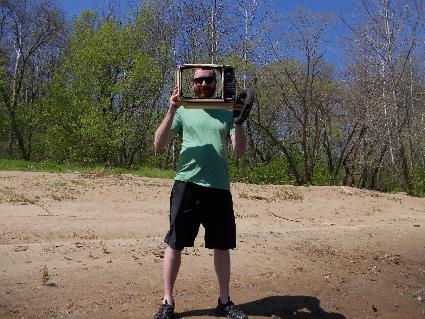 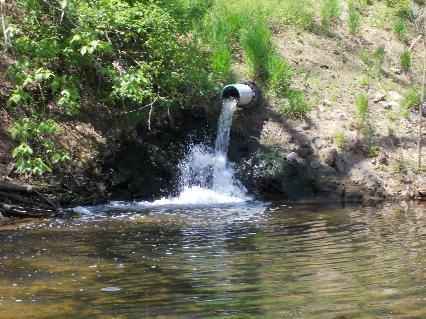 Figure : Lake Monticello pipe outfall near Crofton                    Figure : Justin with some of the larger trash items found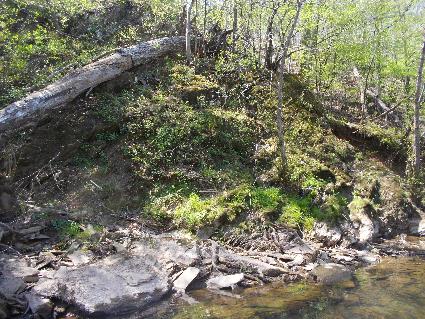 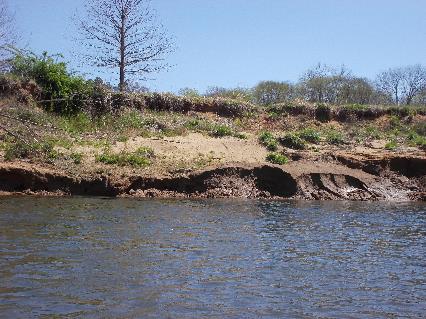 Figure : Erosion on banks near Crofton                                       Figure : Moss and flowers on rocky bank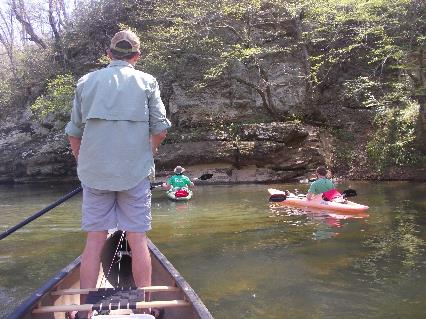 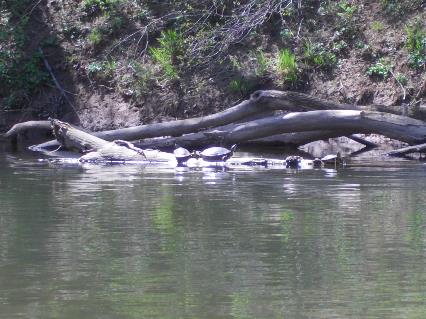 Figure 5: Some of the many turtles we saw today                       Figure 6: Gabe, Justin, and Eric looking for the River Otter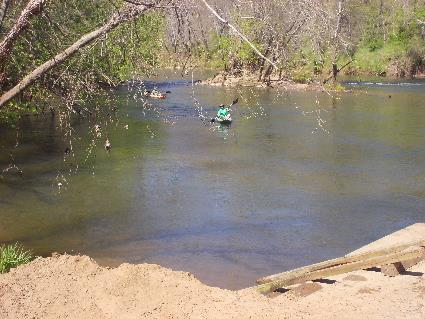 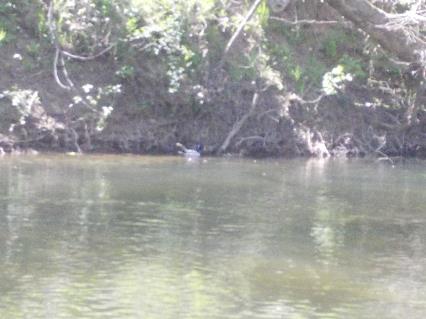 Figure 7: Couple of ducks swimming                                               Figure 8: Finishing up the paddle at PalmyraMostly open space and wooded areas, with some farms and residential.Turtles, Crows, Bass, Catfish, Gar, Hawk, Ducks, River Otter. Some Spring flowers blooming, variety of trees and vegetation seen along the banks, with some invasives such as bamboo noticed. Saw 12 other people on the River today, some of which were fishing, some canoeing and kayaking, and some swimming in the River. We removed ½ a bag of trash from the River. It was mostly cans and bottles, and we also found a few larger pieces of trash along the way. There are still a number of tires buried in the River or on the banks in this stretch of the Rivanna, some of which are pretty large in size. We were joined on this paddle by Gabe Silver from Rivanna River Company and Eric Rogan. This paddle was a scouting trip for our Sojourn paddle next week on the same stretch of the Rivanna. Water levels were down slightly, but were good enough to paddle without much trouble. The water was about as clear as we have seen it, making for good fish visibility. Lots of turtles out today, and spotted a River Otter as well. Overall it was a beautiful day to be out on the River. 4 – Remove remaining tires from the River